Sole trader checklist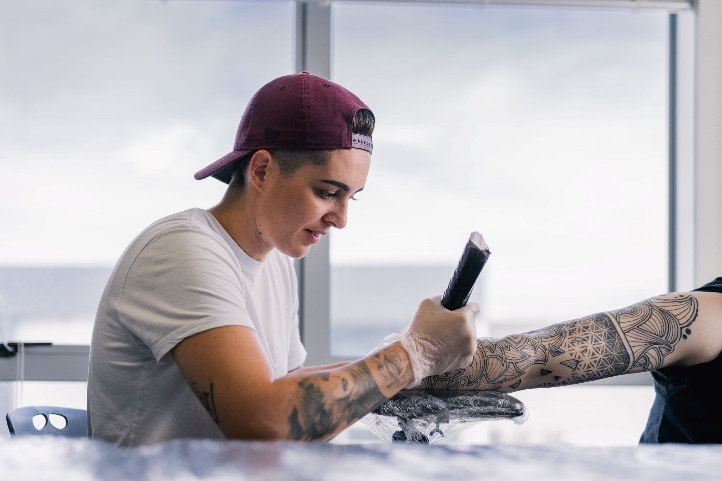 This is an easy-to-follow checklist you can use when setting up as a sole trader. It will also help you if you are already a sole trader and want to check you have set yourself up correctly or are thinking of hiring people. There are four areas that are important to understand when you’re a sole trader. Getting started as a sole trader – registering for myIR, myACC and other information. Finances – Essential tasks – filing your tax return and other essential tasks.Business paperwork – filing the right information in the right way.Hiring staff – what to do if you want to bring on staff. Getting started as a sole trader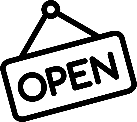 If you’ve decided to start a business, you need to register with certain government agencies when you begin. We’ve outlined who to register with and how to do it. Telling Inland Revenue (IR) you are a sole traderTo register as a sole trader, you must have an IRD number and advise IR you are working for yourself. I do not have an IRD number: Complete the IR quick assessment on how to apply for an IRD number to get one. How to apply for an IRD number – Inland Revenue Set up your ‘MyIR Account’ at IR and follow the next step to advise IR you have started working as a sole trader.  I already have an IRD number and I need to tell IRD I have started working for myself as a sole trader:Log into your MyIR account at Inland Revenue.Home – myIR (ird.govt.nz)Click the ‘I want to…’ tab.Scroll down to ‘Communicating with IRD’ and select ‘Send a message’.Under ‘Select an option’, select ‘This message is not relevant to a specific account’. Under ‘Select message category’ select ‘Other’. In the subject line enter ‘Notification to become a sole trader’ and in the message area you can ask any questions or request any information about being a sole trader. Then click ‘Submit’ to send. Register for GST (if applicable) Follow the IRD guided help to quickly assess if you need to register.Do I need to register for GST – Inland Revenue If you need to register, go to Inland Revenue website and follow the steps in the link below.  Registering for GST – Inland RevenueHow to register with ACCAs a sole trader, you will automatically receive ACC cover if you are injured. You need to register and set up MyACC business account to pay your levies when the time comes. Register for your MyACC business account Have your IRD number nearby then go to ‘Register for MyACC for Business’. Register for MyACC for Business Register with a RealMe, Google or Microsoft account.New Zealand Business Number (NZBN) Having a NZBN is recommended, as it reassures potential suppliers, customer and clients that you are a business. Having one will also make it easier for you to interact with government agencies and other businesses.  To apply for a NZBN head to NZBN’s website.  Applying for an NZBN if you’re self-employed - NZBNCertificates and licenses Make sure you have any government licenses and permits your business might need, along with any qualification or registrations required for your trade or profession.  Compliance Matters For information and tips about being a sole trader, see our ‘Becoming a sole trader’ resource.  Becoming a sole trader   Advice for contractors  If you intend to contract as a sole trader to larger corporations you will need an IR330C. Follow Hnry’s guide on how to fill out the IR330C form correctly. You can also download the form from Hnry if required.  How to fill out the IR330C form correctly – HnryAdvice for contractorsFinancial – Essential tasks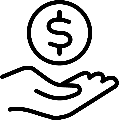 As a sole trader, you are responsible for completing your own taxes. You will need to keep track of your income and your business expenses so you can accurately calculate all taxes due. Income tax It is essential you have a basic understanding of key tax types. Tax 101 for sole traders Find out how much tax you have to pay. New Zealand Self-employed Tax Calculator – HnryPaying your tax all at once Each year you must complete your IR3 and file it on time.  Complete your individual income tax return – Inland RevenueSplitting up your tax payments To help manage your cashflow around income tax, check if it will be better to pay income tax in instalments during the year rather than paying one lump sum.   Provisional tax – Inland Revenue You may be charged use-of-money interest (UOMI) on any underpayments of provisional tax (income tax). Find out how tax pooling options can help to reduce any UOMI.Tax pooling – Inland RevenueAdditional tax help Find out if you are eligible for a tax discount in your first year of being a sole trader.  Discounted tax for your first year in business – Inland Revenue  Don’t panic if IR wants to audit your businessWhat to do if Inland Revenue calls Tax deductions and expensesA tax deductions is a claimable expense item is related to your business income. You claim these expenses on your IR3 tax return each year.  Businesses are taxed on their taxable income, after deducting claimable business expenses. Types of business expenses – Inland Revenue  Hnry’s guide to expenses provides further information about what business expenses might be claimable. The Sole Traders guide to expenses – Hnry  For a video and explanation about claiming expenses to help you prepare, head to Inland Revenue. Expenses of a sole trader and record keeping – Inland RevenueGST returnsIf you think you will earn more than $60,000 per financial year, you will need to file GST returns. GST – When to register and how it works  IR have all the information about how to file your GST return File your GST return – Inland Revenue  Follow the Hnry guide on what GST is and how it works, this includes a GST calculator you can use. What is GST and how does it work - HnryACC leviesAll self-employed or small business owners must pay an ACC Work levy each year. ACC levies cover injuries that happen at work, at home, on the sports field and when you’re out and about. You will receive your ACC Levy invoice by post or email once you have filed your tax return.   To understand more about your ACC Levy invoice, see ACC’s website.If you’ve received an invoice from ACC – ACC  To find out how to pay your levies invoice see ACC’s guide on ways to pay your invoice. Ways to pay your invoice - ACC  For additional guidance and details about the three types of ACC levies, follow the Hnry guide. ACC guide for sole traders – HnryStudent loan repayments (if applicable)If you have an outstanding student loan, and you earn over the annual threshold of $22,182, then you must make repayments on your student loan.   Inland Revenue has information on how to make a student loan repayment on your income and how to calculate it. Repaying my student loan when I am self-employed or earn other income – Inland Revenue  Follow the Hnry guide to see how to get your student loan repaid. Sole traders guide to student loan repayments – Hnry  To work out how much you need to pay, use the Hnry calculator. NZ self-employed tax calculator - Hnry  Student loan repayments are made through the myIR Portal. You can make a one-off payment or set up a direct debit.myIR – Inland Revenue KiwiSaver contributionsIf you think KiwiSaver is not for you because you’re self-employed, you’re probably missing out on thousands of dollars in government contributions.   Get tips for powering up your savingsKiwiSaver benefits – Inland Revenue  For information on how to join KiwiSaver if you are a sole trader, see Inland Revenue’s resource. Joining KiwiSaver if I’m self-employed or not working – Inland Revenue  For a guide on how to set up your KiwiSaver, follow the Hnry guide. KiwiSaver for sole traders – HnryBusiness paperwork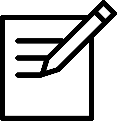 Business paperwork is a standard part of any business practice. We’ve outlined the business paperwork you need to do to be compliant and provide resources to help you both understand and keep on top of it. Record keepingWhen you’re in business, you’re required to keep accurate and complete records for at least 7 years. This can include banking information, financial accounts, invoices and other contractual information.   For details on record keeping obligations read the business.govt.nz website and additional resources at Inland Revenue. Keep tax recordsRecord keeping – Inland RevenueContacts and Invoicing  Ensure you review any customer contracts regularly so they are lawful and fair.Customer contracts reviewTips for payments  Find tips on how to manage invoices and payments.Tips for prompt paymentTips for getting paid on timeTips for chasing up debtors  For an overall guide to creating and sending an invoice, see Hnry’s guide on invoicing like a pro. The ultimate guide to invoicing like a pro- HnryHiring staff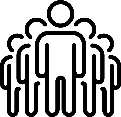 You might be about to grow your business. One way to handle growth is to hire staff to help manage business operations. We’ve outlined what you need to do when you’ve decided you want to hire staff. Register as an employer  Before you hire any staff you must register as an employer with IR.Register as an employer – Inland RevenueHiring processWhen you decide to hire staff use the following information to assist you.   For a step-by-step guide on hiring see our ‘Overview’ page.Overview of the hiring process  Find the best candidate and make negotiating easier.Negotiation tips when hiringPay As You Earn (PAYE)If you have employees, you must deduct PAYE (pay as you earn) tax from their wages.   Know what deductions to make from employees’ wages or salary.PAYE deductions  For some tips about any deductions that are not the standard rate see advice on special tax codes and deduction rates tips. Special tax codes and deduction rates tips  For a guide to help you get the tax right on any lump sum bonuses you make to staff see our resource on paying lump sum bonuses.Paying lump sum bonuses  To work out PAYE salary and wage deductions for your employees you can use IR’s PAYE calculator. PAYE calculator – Inland RevenueFringe Benefit Tax (FBT)FBT is a tax on non-cash benefits you provide to your employees  Find out about FBT and test your knowledge of employee allowances and FBT with our quiz. What is FBT?  Find out about paying different types of FBT. There are five main types of FBT. Inland Revenue has more information. Types of fringe benefits – Inland Revenue  You make FBT payments via myIR.  File a fringe benefit tax return – Inland RevenueEmployment mediation  For steps to take if you encounter employment relation issues, see our page on resolving issues with mediation services.Resolving employment issues with Mediation Services Seeking help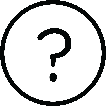 When you’re deep in the day-to-day of running your business, it can be hard to keep track of the bigger picture. Or maybe these tasks are simply not your cup of tea. Seeking advice from different sources can give you a fresh perspective on your business. Consider getting help from:a traditional accountanta digital accountantbusiness mentorsinvestment advisorsRegional Business Partner NetworkSeeking advice from an accountant or bookkeeper can free up time for you to focus on what you do best – your job. 